Fazenda San Francisco Agro-Ecoturism  WWW.fazendasanfrancisco.tur.brPrices (4 days/3 nights):SINGLE R$1584, 00 (ca. USD 820)DOUBLE R$ 1.074,00 per person (ca. USD 560)TRIPLE R$ 1.005,00 per person (ca. USD 520)QUADRUPLE R$ 960, 00 per person (ca. USD 500)Transfer: between R$400,00-R$500,00 (between USD 200-260)Lodge includes: Tours and meals during the stay (03 meals + 03 tours per overnight + Insurance + Pantaneiro local Guide + Room equipped room Ar conditioning, private bathroom and mini-bar). The tours / activities are:   Photo Safari with suspended trail walk   Chalana Boat Tour with Piranha fishing   Horseback Riding   Canoeing   Trail walks   “Night Ride Spotlighting”   Pantaneiro Barbecue (Luau)   Lectures about Pantanalwww.fazendasanfrancisco.tur.brPhone: 55 (67) 3242-1088/ 3242-3333/ 9964-3431E-mail: reservas@fazendasanfrancisco.tur.brMSN: reservas_sanfrancisco@hotmail.comSKYPE: reservas.sanfrancisco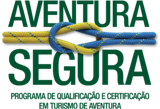 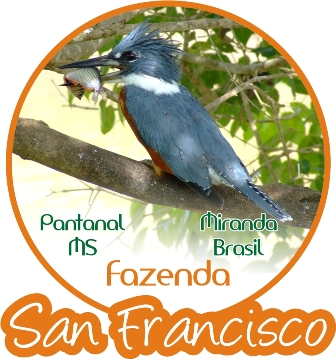                                  Fazenda San Francisco Agro-EcoturismoPousada e Passeios no Pantanal Sul * Miranda  Mato Grosso do Sul * Brasil www.fazendasanfrancisco.tur.brhttp://blogpantanalfazendasanfrancisco.blogspot.com MINISTÉRIO DO TURISMO: 12.006121.20.0001-1